Måned: Oktober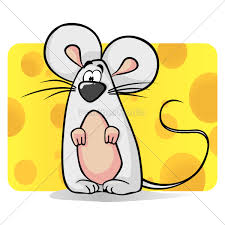 UGE:39Frugt: JohanMAN:TIR:ONS:TOR:FRE:                 1HyggeUGE:40Frugt: IngeborgMAN: 4.LegepladsdagTIR: 5.Tur dagONS: 6.KreativTOR: 7.KælderFRE: 8.HyggeUGE:41Frugt: Alfred aaMAN: 11.LegepladsdagTIR:  12.Tur dagONS: 13.KreativTOR: 14.KælderFRE: 15.HyggeUGE:42frugtmadpakkeMAN: 18.LegepladsdagTIR:  19.Tur dagONS: 20.KreativTOR: 21.KælderFRE: 22.HyggeUGE:43Frugt: ElvaMAN: 25.Legepladsdag    (Merle 2år)TIR:  26.Tur dagONS: 27.KreativTOR: 28.KælderFRE: 29.Hygge